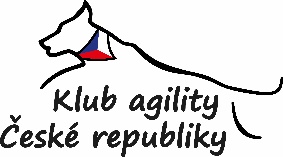 PŘIHLÁŠKA do Klubu agility České republiky z.s.Příjmení a jméno: 	      Kontaktní adresa (ulice, PSČ, město):Datum narození:Mobil:	                   e-mail:	Členství tzv. rodinné	           ANO         	NE(vyhovující zakroužkujte, v případě zakroužkování NE následující řádek nevyplňujte)Jméno, příjmení a členské číslo člena - rodinného příslušníka KAČR	________________________________________Prohlášení člena KA ČR (dále jen subjekt) podle zákona č.101/2000 Sb. o ochraně osobních údajůNíže podepsaný Subjekt souhlasí s tím, že: Klub agility České republiky, se sídlem U Pergamenky 3, 170 00 Praha 7, IČ: 63830035 (dále jen „Klub agility“) bude shromažďovat, zpracovávat a uchovávat všechny osobní údaje Subjektu, které jsou o Subjektu uvedeny v této přihlášce za člena Klubu agility, Subjekt poskytl Klubu agility v souvislosti s jeho činností nebo Klub agility o Subjektu získá/získal v souladu s právními předpisy, za účelem činnosti Klubu agility v souladu s jeho stanovami a vnitřními předpisy a plnění povinností uložených Klubu agility právními předpisy. Osobní údaje Subjektu mohou být poskytnuty Českému kynologickému svazu, U Pergamenky 3, 170 00 Praha 7 za účelem evidence kolektivního členství v Českém kynologickém svazu, které automaticky vzniká se členstvím v KAČR.Klub agility i ČKS bude zpracovávat osobní údaje Subjektu v rozsahu uvedeném výše po dobu, po kterou je/bude Subjekt členem Klubu agility a po kterou je Klub agility povinen archivovat tyto osobní údaje dle příslušných právních předpisů.Subjekt dále stvrzuje svým podpisem, že si je vědom toho, že poskytnutí osobních údajů uvedených výše Klubu agility je dobrovolné, ale jejich neposkytnutí může způsobit, že člen bude omezen na svých právech vůči klubu, vyplývajících ze stanov a dalších klubových normativů.Poučení 1. 	Subjekt je oprávněn být na základě jeho žádosti kdykoliv bez zbytečného odkladu informován o osobních údajích o něm zpracovávaných Klubem agility. Tuto informaci obdrží za úhradu nutných nákladů souvisejících se sdělením požadované informace. 2. 	Subjekt je oprávněn svůj souhlas se zpracováním osobních údajů písemně odvolat. 3. 	Pokud Subjekt odvolá souhlas se zpracováním jeho osobních údajů v jakémkoliv rozsahu, není tím dotčeno právo Klubu agility zpracovávat ty osobní údaje Subjektu, které je Klub agility oprávněn nebo povinen zpracovávat i bez souhlasu Subjektu v souladu s příslušným zákonem. 4.	Pokud Subjekt zjistí nebo se domnívá, že Klub agility nebo Zpracovatel provádí zpracování jeho osobních údajů, které je v rozporu s ochranou soukromého a osobního života Subjektu nebo v rozporu se zákonem, zejména jsou-li zpracovávané osobní údaje nepřesné s ohledem na účel jejich zpracování, pak Subjekt může: požádat Klub agility nebo Zpracovatele o vysvětlení, obrátit se se svým podnětem přímo na Úřad pro ochranu osobních údajů, požadovat, aby Klub agility nebo Zpracovatel odstranil takto vzniklý stav; zejména se může jednat o blokování, provedení opravy, doplnění nebo likvidaci osobních údajů Subjektu, požadovat, aby se Klub agility či Zpracovatel zdržel takového jednání a odstranil takto vzniklý stav.Datum podání přihlášky:__________________________________	Podpis	_________________________________	U přihlašujících se osob mladších 18 let podpis zákonného zástupce (rodiče)		____________________________________